ПРОТОКОЛ № _____Доп. Вр.                    в пользу                                           Серия 11-метровых                    в пользу                                            Подпись судьи : _____________________ /_________________________ /ПредупрежденияУдаленияПредставитель принимающей команды: ______________________ / _____________________ Представитель команды гостей: _____________________ / _________________________ Замечания по проведению игры ______________________________________________________________________________________________________________________________________________________________________________________________________________________________________________________________________________________________________________________________________________________________________________________________________________________________________________________________________________________________________________________________Травматические случаи (минута, команда, фамилия, имя, номер, характер повреждения, причины, предварительный диагноз, оказанная помощь): _________________________________________________________________________________________________________________________________________________________________________________________________________________________________________________________________________________________________________________________________________________________________________________________________________________________________________Подпись судьи:   _____________________ / _________________________Представитель команды: ______    __________________  подпись: ___________________    (Фамилия, И.О.)Представитель команды: _________    _____________ __ подпись: ______________________                                                             (Фамилия, И.О.)Лист травматических случаевТравматические случаи (минута, команда, фамилия, имя, номер, характер повреждения, причины, предварительный диагноз, оказанная помощь)_______________________________________________________________________________________________________________________________________________________________________________________________________________________________________________________________________________________________________________________________________________________________________________________________________________________________________________________________________________________________________________________________________________________________________________________________________________________________________________________________________________________________________________________________________________________________________________________________________________________________________________________________________________________________________________________________________________________________________________________________________________________________________________________________________________________________________________________________________________________________________________________________________________________________________________________________________________________________________________________________________________________________________________________________________________________________________________________________________________________________________________Подпись судьи : _________________________ /________________________/ 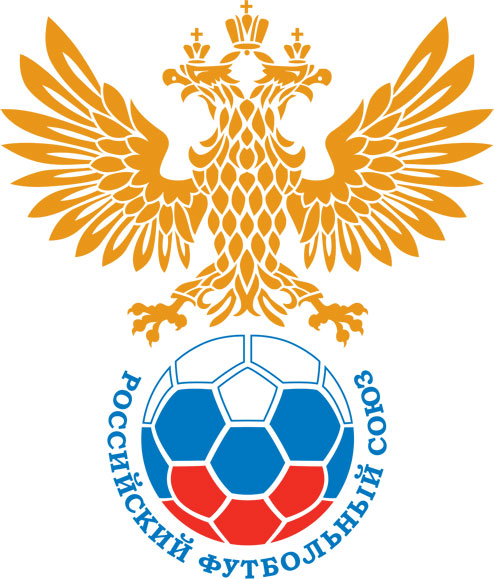 РОССИЙСКИЙ ФУТБОЛЬНЫЙ СОЮЗМАОО СФФ «Центр»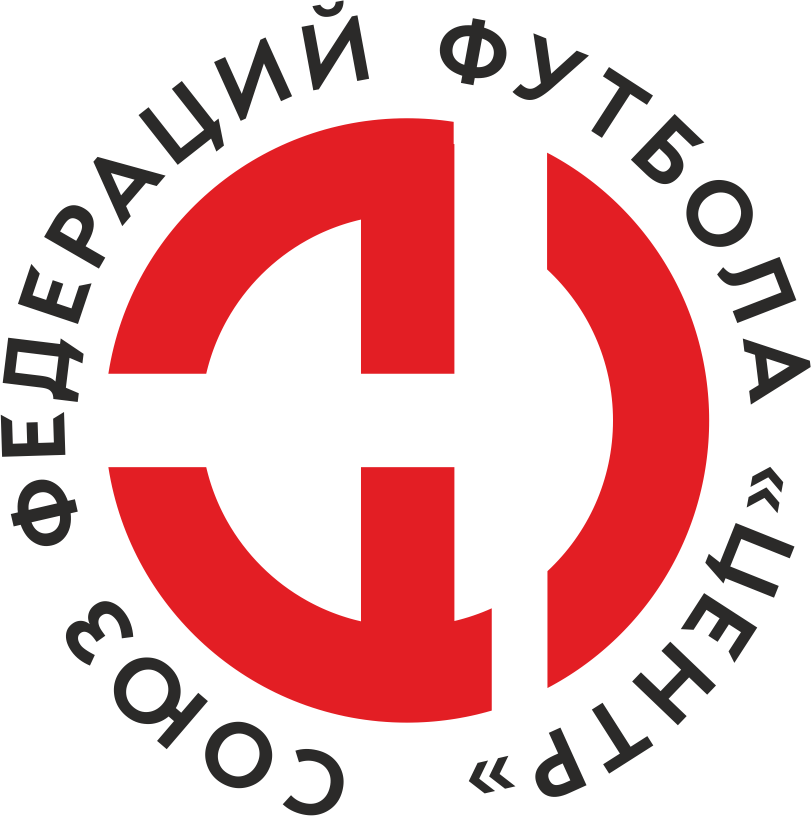    Первенство России по футболу среди команд III дивизиона, зона «Центр» _____ финала Кубка России по футболу среди команд III дивизиона, зона «Центр»Стадион «Динамо» (Брянск)Дата:23 октября 2023Динамо-Брянск-М (Брянск)Динамо-Брянск-М (Брянск)Динамо-Брянск-М (Брянск)Динамо-Брянск-М (Брянск)Металлург-М (Липецк)Металлург-М (Липецк)команда хозяевкоманда хозяевкоманда хозяевкоманда хозяевкоманда гостейкоманда гостейНачало:14:00Освещение:ЕстественноеЕстественноеКоличество зрителей:50Результат:3:0в пользуДинамо-Брянск-М (Брянск)1 тайм:1:0в пользув пользу Динамо-Брянск-М (Брянск)Судья:Поляничко Павел  (Смоленск)кат.1 кат.1 помощник:Мясников Антон (Смоленск)кат.2 кат.2 помощник:Коренков Кирилл (Калуга)кат.2 кат.Резервный судья:Резервный судья:Саможанов Константинкат.2 кат.Инспектор:Присяжнюк Максим Александрович (Брянск)Присяжнюк Максим Александрович (Брянск)Присяжнюк Максим Александрович (Брянск)Присяжнюк Максим Александрович (Брянск)Делегат:СчетИмя, фамилияКомандаМинута, на которой забит мячМинута, на которой забит мячМинута, на которой забит мячСчетИмя, фамилияКомандаС игрыС 11 метровАвтогол1:0Егор СайгушевДинамо-Брянск-М (Брянск)133:0Иван НовиковДинамо-Брянск-М (Брянск)90+3:0Илья ВасинДинамо-Брянск-М (Брянск)90+Мин                 Имя, фамилия                          КомандаОснованиеРОССИЙСКИЙ ФУТБОЛЬНЫЙ СОЮЗМАОО СФФ «Центр»РОССИЙСКИЙ ФУТБОЛЬНЫЙ СОЮЗМАОО СФФ «Центр»РОССИЙСКИЙ ФУТБОЛЬНЫЙ СОЮЗМАОО СФФ «Центр»РОССИЙСКИЙ ФУТБОЛЬНЫЙ СОЮЗМАОО СФФ «Центр»РОССИЙСКИЙ ФУТБОЛЬНЫЙ СОЮЗМАОО СФФ «Центр»РОССИЙСКИЙ ФУТБОЛЬНЫЙ СОЮЗМАОО СФФ «Центр»Приложение к протоколу №Приложение к протоколу №Приложение к протоколу №Приложение к протоколу №Дата:23 октября 202323 октября 202323 октября 202323 октября 202323 октября 2023Команда:Команда:Динамо-Брянск-М (Брянск)Динамо-Брянск-М (Брянск)Динамо-Брянск-М (Брянск)Динамо-Брянск-М (Брянск)Динамо-Брянск-М (Брянск)Динамо-Брянск-М (Брянск)Игроки основного составаИгроки основного составаЦвет футболок: Белые       Цвет гетр: СиниеЦвет футболок: Белые       Цвет гетр: СиниеЦвет футболок: Белые       Цвет гетр: СиниеЦвет футболок: Белые       Цвет гетр: СиниеНЛ – нелюбительНЛОВ – нелюбитель,ограничение возраста НЛ – нелюбительНЛОВ – нелюбитель,ограничение возраста Номер игрокаЗаполняется печатными буквамиЗаполняется печатными буквамиЗаполняется печатными буквамиНЛ – нелюбительНЛОВ – нелюбитель,ограничение возраста НЛ – нелюбительНЛОВ – нелюбитель,ограничение возраста Номер игрокаИмя, фамилияИмя, фамилияИмя, фамилияНЛОВ1Данила Чувасов Данила Чувасов Данила Чувасов 3Матвей Зимонин Матвей Зимонин Матвей Зимонин НЛОВ5Даниил Фомичев Даниил Фомичев Даниил Фомичев 32Дмитрий Шеремето Дмитрий Шеремето Дмитрий Шеремето НЛ13Александр Евинов Александр Евинов Александр Евинов 20Никита Страхов Никита Страхов Никита Страхов 11Никита Черняков Никита Черняков Никита Черняков 17Дмитрий Солнышкин Дмитрий Солнышкин Дмитрий Солнышкин 19Павел Лайков Павел Лайков Павел Лайков НЛОВ14Егор Сайгушев Егор Сайгушев Егор Сайгушев 9Илья Васин Илья Васин Илья Васин Запасные игроки Запасные игроки Запасные игроки Запасные игроки Запасные игроки Запасные игроки 16Александр ГришаевАлександр ГришаевАлександр Гришаев33Максим ЛиманМаксим ЛиманМаксим Лиман2Максим КулешовМаксим КулешовМаксим Кулешов4Алексей БерлиянАлексей БерлиянАлексей Берлиян15Иван НовиковИван НовиковИван Новиков22Антон КисленковАнтон КисленковАнтон Кисленков18Мирослав ПрозоровМирослав ПрозоровМирослав Прозоров6Всеволод БычковВсеволод БычковВсеволод Бычков7Андрей ЩепановАндрей ЩепановАндрей Щепанов39Данил ЖиляевДанил ЖиляевДанил ЖиляевТренерский состав и персонал Тренерский состав и персонал Фамилия, имя, отчествоФамилия, имя, отчествоДолжностьДолжностьТренерский состав и персонал Тренерский состав и персонал 1Руслан Николаевич УсиковГлавный тренерГлавный тренерТренерский состав и персонал Тренерский состав и персонал 2Максим Сергеевич ИсаковТренерТренер3Дмитрий Вячеславович ДурневТренер вратарейТренер вратарей4Леонид Васильевич ГончаровАдминистраторАдминистратор5Владимир Иванович СиницкийВрачВрач67ЗаменаЗаменаВместоВместоВместоВышелВышелВышелВышелМинМинСудья: _________________________Судья: _________________________Судья: _________________________11Никита ЧерняковНикита ЧерняковНикита ЧерняковАлексей БерлиянАлексей БерлиянАлексей БерлиянАлексей Берлиян353522Александр ЕвиновАлександр ЕвиновАлександр ЕвиновАнтон КисленковАнтон КисленковАнтон КисленковАнтон Кисленков5959Подпись Судьи: _________________Подпись Судьи: _________________Подпись Судьи: _________________33Даниил ФомичевДаниил ФомичевДаниил ФомичевМаксим КулешовМаксим КулешовМаксим КулешовМаксим Кулешов6161Подпись Судьи: _________________Подпись Судьи: _________________Подпись Судьи: _________________44Егор СайгушевЕгор СайгушевЕгор СайгушевИван НовиковИван НовиковИван НовиковИван Новиков616155Дмитрий СолнышкинДмитрий СолнышкинДмитрий СолнышкинВсеволод БычковВсеволод БычковВсеволод БычковВсеволод Бычков82826677        РОССИЙСКИЙ ФУТБОЛЬНЫЙ СОЮЗМАОО СФФ «Центр»        РОССИЙСКИЙ ФУТБОЛЬНЫЙ СОЮЗМАОО СФФ «Центр»        РОССИЙСКИЙ ФУТБОЛЬНЫЙ СОЮЗМАОО СФФ «Центр»        РОССИЙСКИЙ ФУТБОЛЬНЫЙ СОЮЗМАОО СФФ «Центр»        РОССИЙСКИЙ ФУТБОЛЬНЫЙ СОЮЗМАОО СФФ «Центр»        РОССИЙСКИЙ ФУТБОЛЬНЫЙ СОЮЗМАОО СФФ «Центр»        РОССИЙСКИЙ ФУТБОЛЬНЫЙ СОЮЗМАОО СФФ «Центр»        РОССИЙСКИЙ ФУТБОЛЬНЫЙ СОЮЗМАОО СФФ «Центр»        РОССИЙСКИЙ ФУТБОЛЬНЫЙ СОЮЗМАОО СФФ «Центр»Приложение к протоколу №Приложение к протоколу №Приложение к протоколу №Приложение к протоколу №Приложение к протоколу №Приложение к протоколу №Дата:Дата:23 октября 202323 октября 202323 октября 202323 октября 202323 октября 202323 октября 2023Команда:Команда:Команда:Металлург-М (Липецк)Металлург-М (Липецк)Металлург-М (Липецк)Металлург-М (Липецк)Металлург-М (Липецк)Металлург-М (Липецк)Металлург-М (Липецк)Металлург-М (Липецк)Металлург-М (Липецк)Игроки основного составаИгроки основного составаЦвет футболок: Красные   Цвет гетр:  КрасныеЦвет футболок: Красные   Цвет гетр:  КрасныеЦвет футболок: Красные   Цвет гетр:  КрасныеЦвет футболок: Красные   Цвет гетр:  КрасныеНЛ – нелюбительНЛОВ – нелюбитель,ограничение возрастаНЛ – нелюбительНЛОВ – нелюбитель,ограничение возрастаНомер игрокаЗаполняется печатными буквамиЗаполняется печатными буквамиЗаполняется печатными буквамиНЛ – нелюбительНЛОВ – нелюбитель,ограничение возрастаНЛ – нелюбительНЛОВ – нелюбитель,ограничение возрастаНомер игрокаИмя, фамилияИмя, фамилияИмя, фамилияНЛ81Дмитрий Вялов Дмитрий Вялов Дмитрий Вялов 13Максим Кондратов Максим Кондратов Максим Кондратов НЛОВ3Дмитрий Кукишев Дмитрий Кукишев Дмитрий Кукишев 20Никита Лыткин Никита Лыткин Никита Лыткин 99Данила Ежов Данила Ежов Данила Ежов 17Владимир Мещеряков Владимир Мещеряков Владимир Мещеряков 5Александр Страхов Александр Страхов Александр Страхов 21Сергей Большаков Сергей Большаков Сергей Большаков 22Всеволод Соков Всеволод Соков Всеволод Соков 11Виктор Долматов Виктор Долматов Виктор Долматов 6Иван Сазонов Иван Сазонов Иван Сазонов Запасные игроки Запасные игроки Запасные игроки Запасные игроки Запасные игроки Запасные игроки 1Илья ЖарковИлья ЖарковИлья Жарков2Максим_В. ГригорьевМаксим_В. ГригорьевМаксим_В. Григорьев18Анатолий ПахомовАнатолий ПахомовАнатолий Пахомов8Данила СорокинДанила СорокинДанила Сорокин10Артём ПеревозчиковАртём ПеревозчиковАртём Перевозчиков12Иван ВеретинИван ВеретинИван Веретин31Дмитрий ЕсиповДмитрий ЕсиповДмитрий Есипов23Антон ГлебовАнтон ГлебовАнтон ГлебовТренерский состав и персонал Тренерский состав и персонал Фамилия, имя, отчествоФамилия, имя, отчествоДолжностьДолжностьТренерский состав и персонал Тренерский состав и персонал 1Евгений Николаевич ФроловГлавный тренерГлавный тренерТренерский состав и персонал Тренерский состав и персонал 2Александр Юрьевич ВикторовТренерТренер3Давид Джамаличевич ИкановичТренер по работе с вратарямиТренер по работе с вратарями4Юрий Геннадиевич МаркинНачальник командыНачальник команды567Замена Замена ВместоВместоВышелМинСудья : ______________________Судья : ______________________11Виктор ДолматовВиктор ДолматовМаксим_В. Григорьев5522Владимир МещеряковВладимир МещеряковАнатолий Пахомов64Подпись Судьи : ______________Подпись Судьи : ______________Подпись Судьи : ______________33Всеволод СоковВсеволод СоковИван Веретин77Подпись Судьи : ______________Подпись Судьи : ______________Подпись Судьи : ______________44Никита ЛыткинНикита ЛыткинДанила Сорокин8555Александр СтраховАлександр СтраховАртём Перевозчиков90+6677        РОССИЙСКИЙ ФУТБОЛЬНЫЙ СОЮЗМАОО СФФ «Центр»        РОССИЙСКИЙ ФУТБОЛЬНЫЙ СОЮЗМАОО СФФ «Центр»        РОССИЙСКИЙ ФУТБОЛЬНЫЙ СОЮЗМАОО СФФ «Центр»        РОССИЙСКИЙ ФУТБОЛЬНЫЙ СОЮЗМАОО СФФ «Центр»   Первенство России по футболу среди футбольных команд III дивизиона, зона «Центр» _____ финала Кубка России по футболу среди футбольных команд III дивизиона, зона «Центр»       Приложение к протоколу №Дата:23 октября 2023Динамо-Брянск-М (Брянск)Металлург-М (Липецк)команда хозяевкоманда гостей